BÜCKER SPARES FOR SALEClemente Rosaeroclasica@gmail.com  +34630960807FUSELAGE, new for CASA 1131						13.000 €_____________________________________________________________________________TIGRE ENGINES, two units left, different condition 			4.000-5.000 €___________________________________________________________________________AIR WIRES SET, Bronton Innox, 24 pieces, new				4.200 €Clerici Propeller, armoured, new, grey colour, OACI paperwork,  For 150 and 125 HP	3.000 €_____________________________________________________________________________Bancada, bed mounting for Tigre Engine				1.200 €Tail wheel, old, not used, good condition 85 €/unit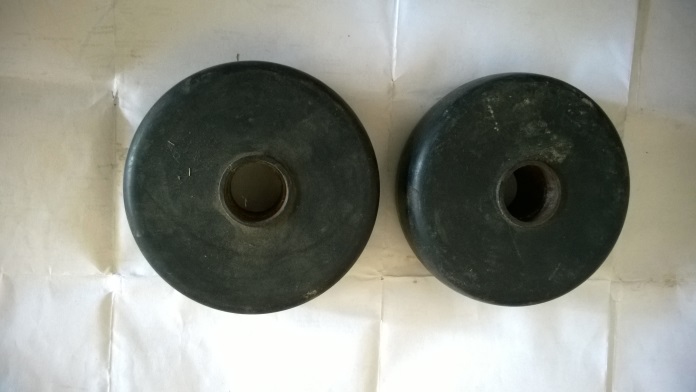 Exhaust tube, new, manufactured	 100 €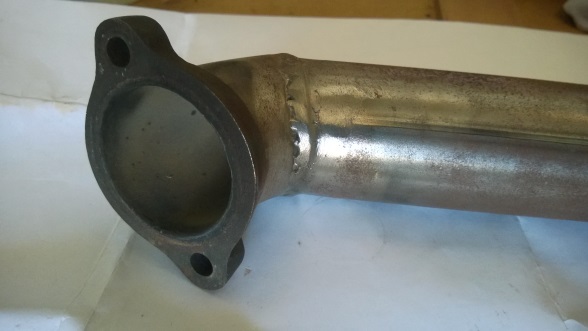 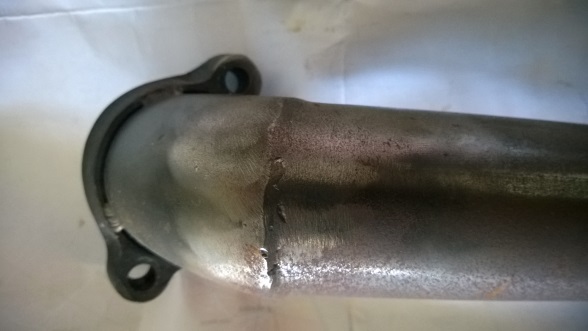 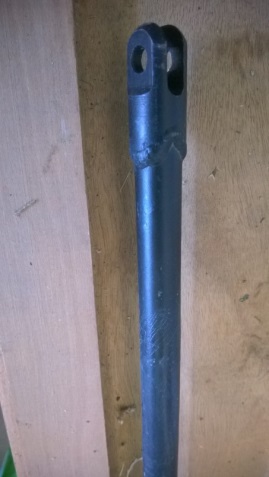 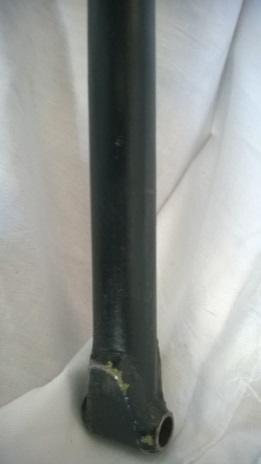 Tornapuntas, small tube for leg, original, good condition			100 €_____________________________________________________________________________RADIO MICROAIR VHF all hardware included and intercom (2 or 4 positions)      500 €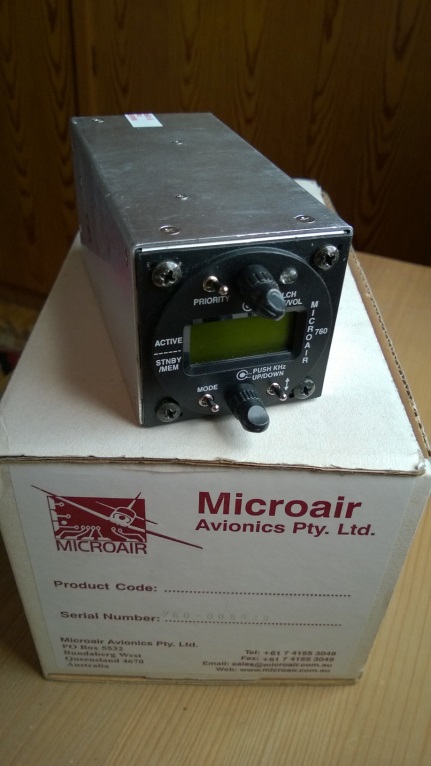 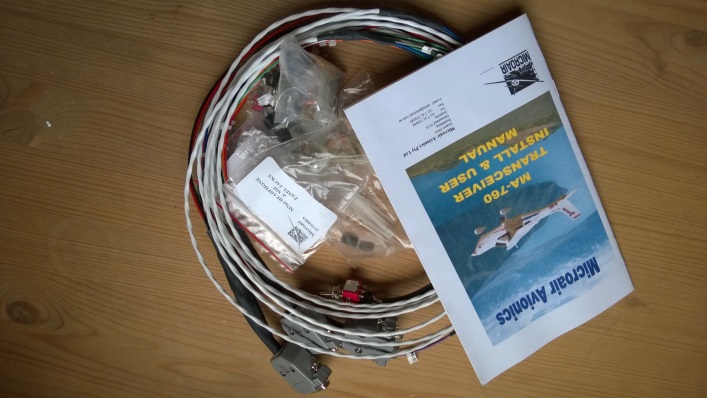 PRESSURE GAGE DOBLE, OIL AND FUEL					300 €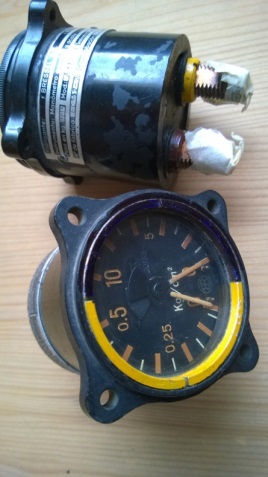 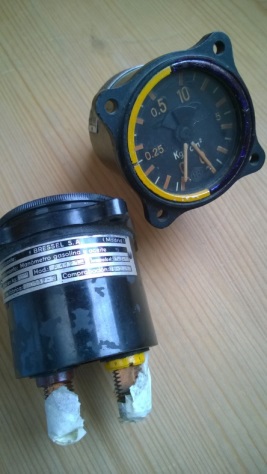 OIL TEMPERATURE GAUGE 		250 €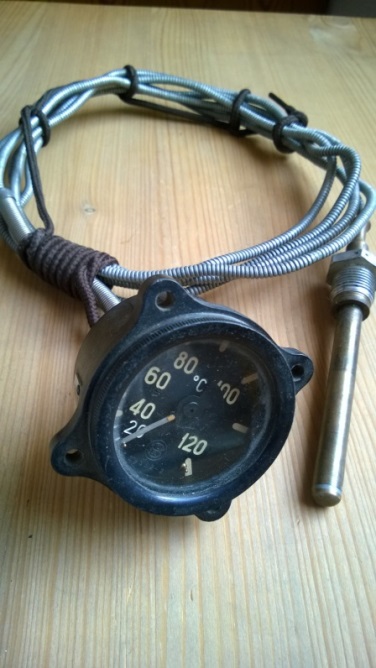 SENNHEISER HEAD SET AND BOOM, AN CONECTOR, NEW			300 €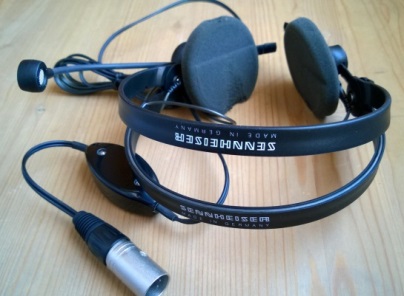 SEATBELTS AND HARNESS, OLD FASHION, AGE OF North American T-6		200 €/each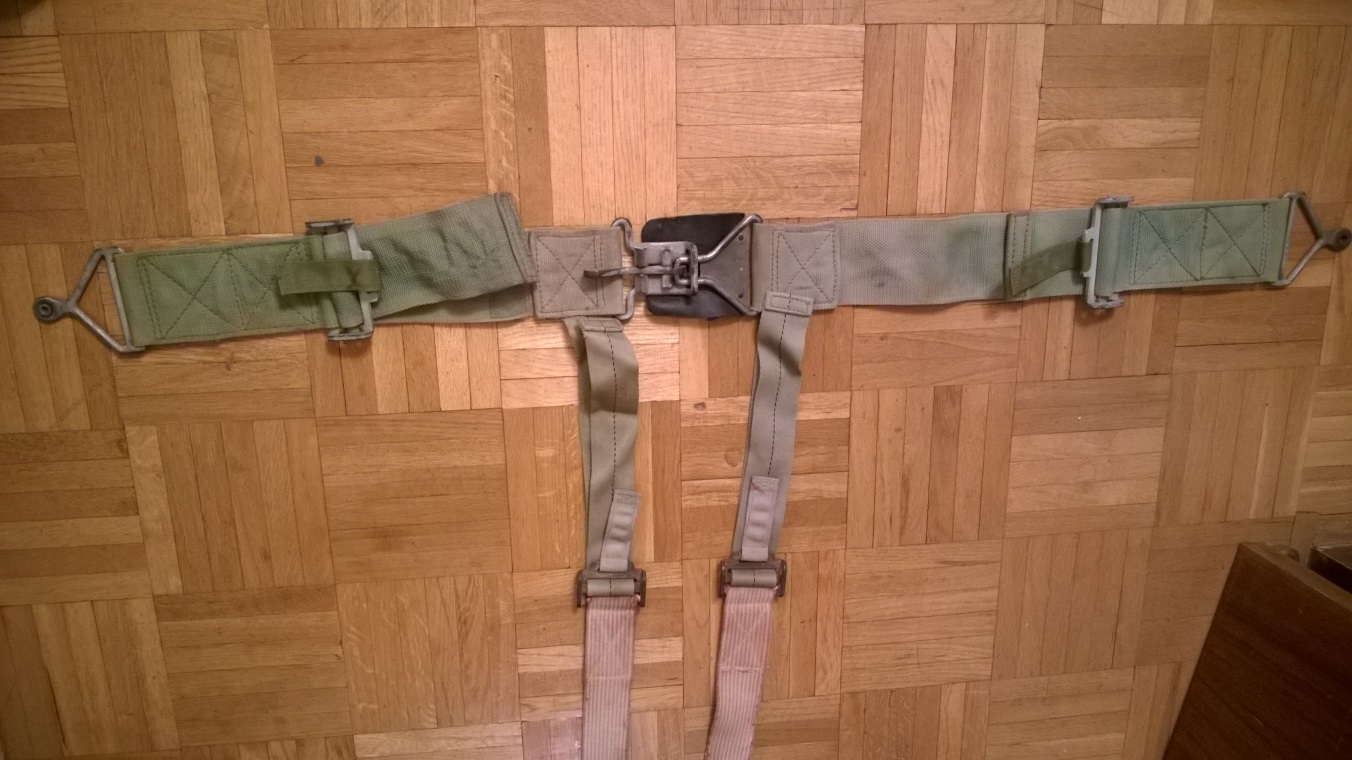 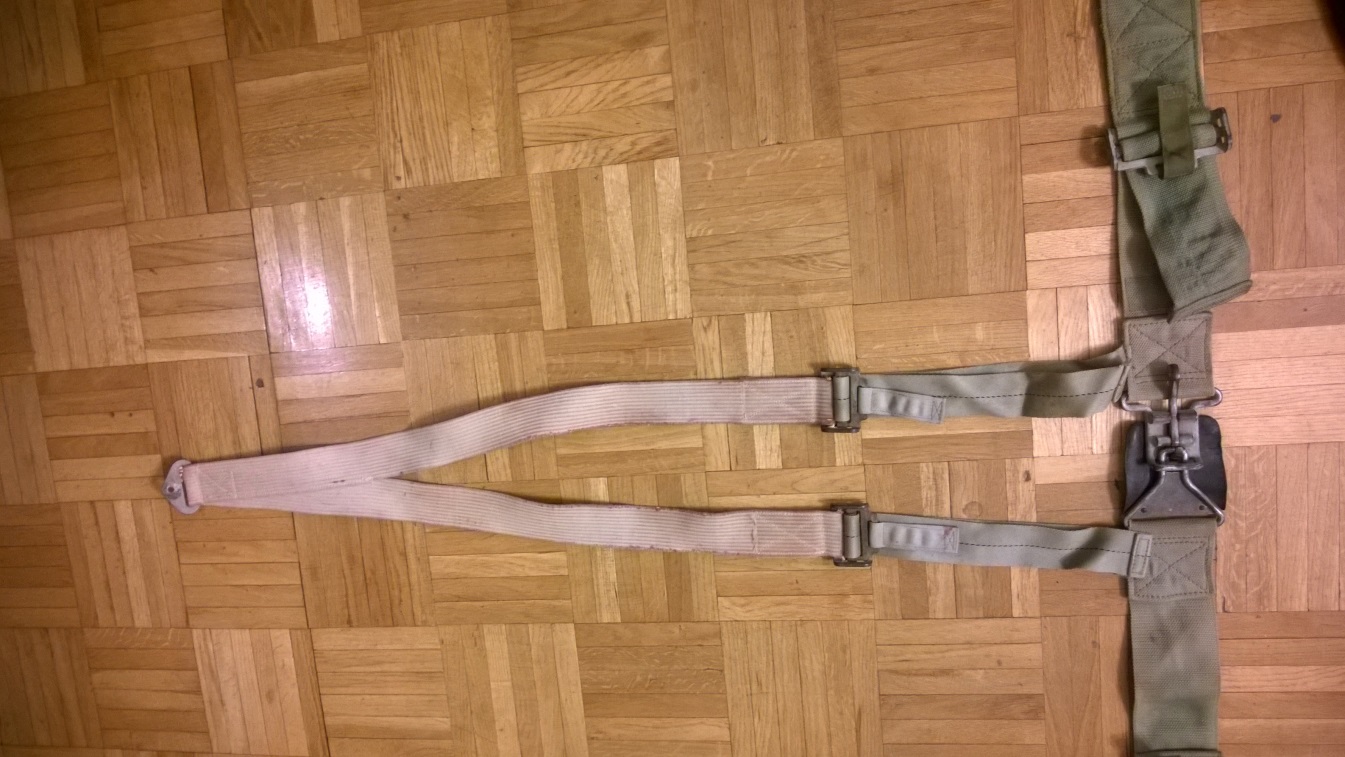 SEATBELTS, OLD FASHION, AGE OF North American T-6		100 €/each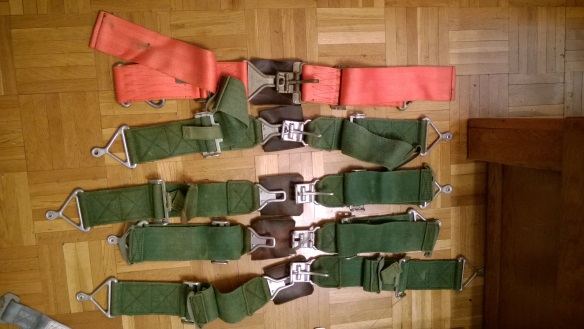 SEATBELTS AND HARNESS, OLD FASHION				150 €/each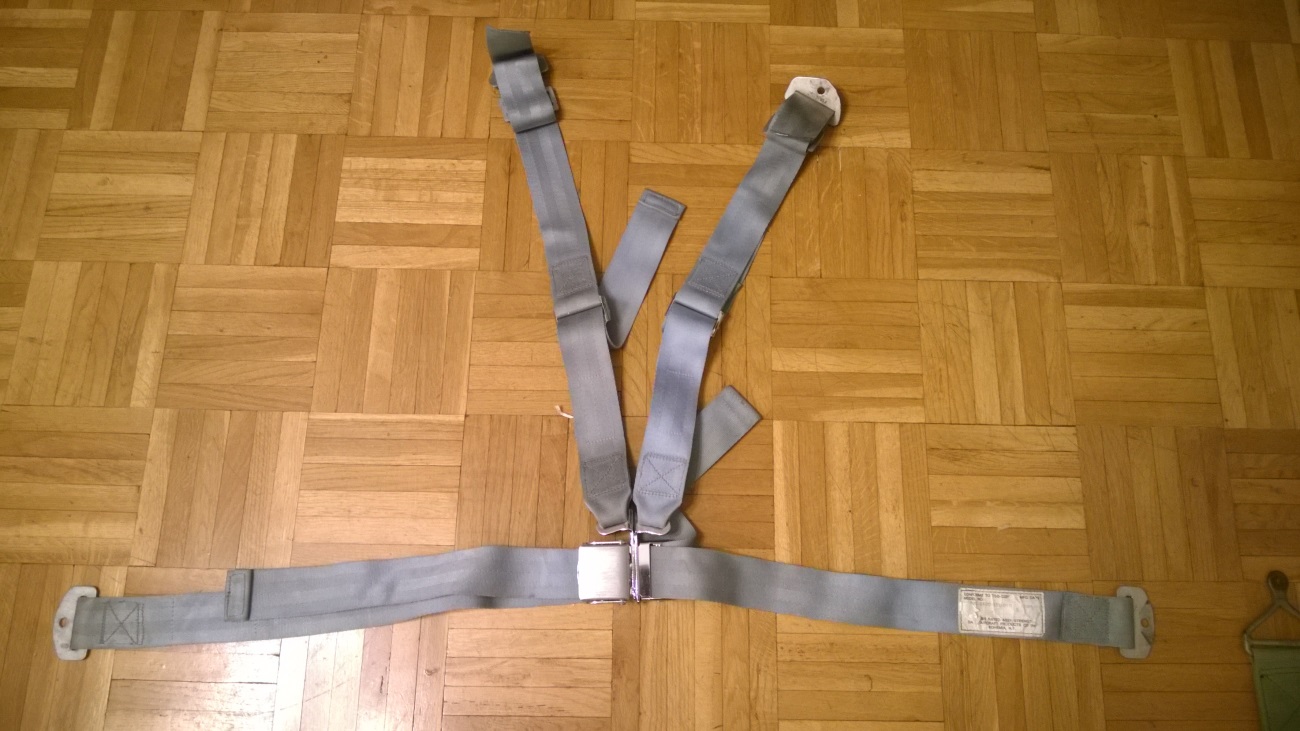 NEW SEATBELTS AND HARNESS, AUTOFLUG					250 €/each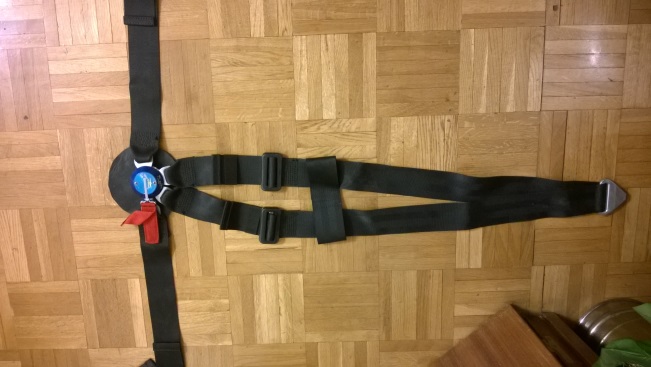 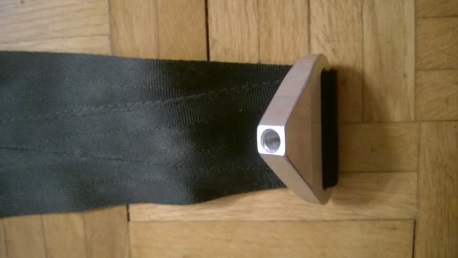 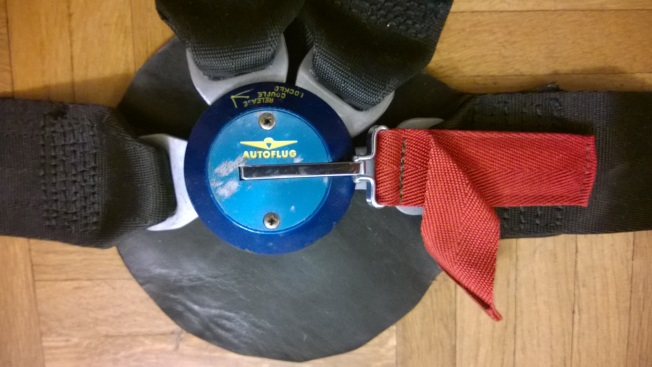 F-86 SABRE OXIGEN MASCK 						80 €/each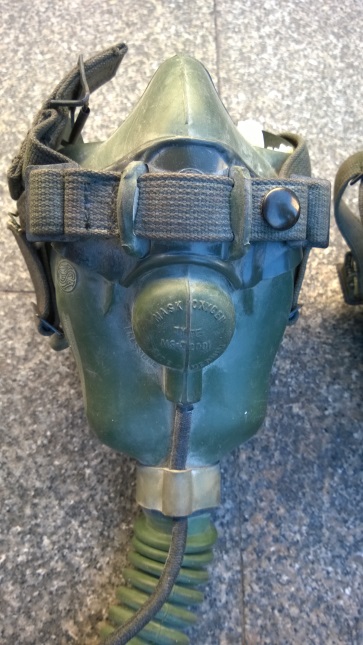 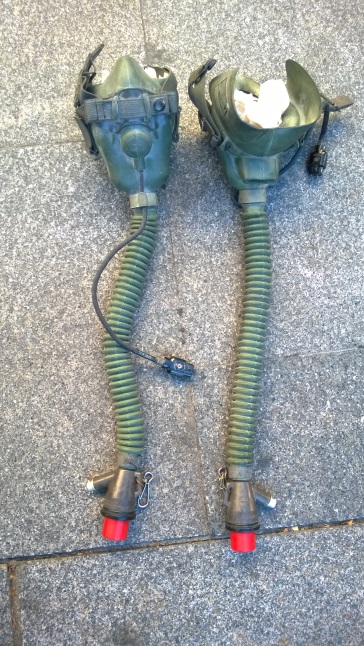 